                                   KG2NW SCHEDULE 2016-17 – Week One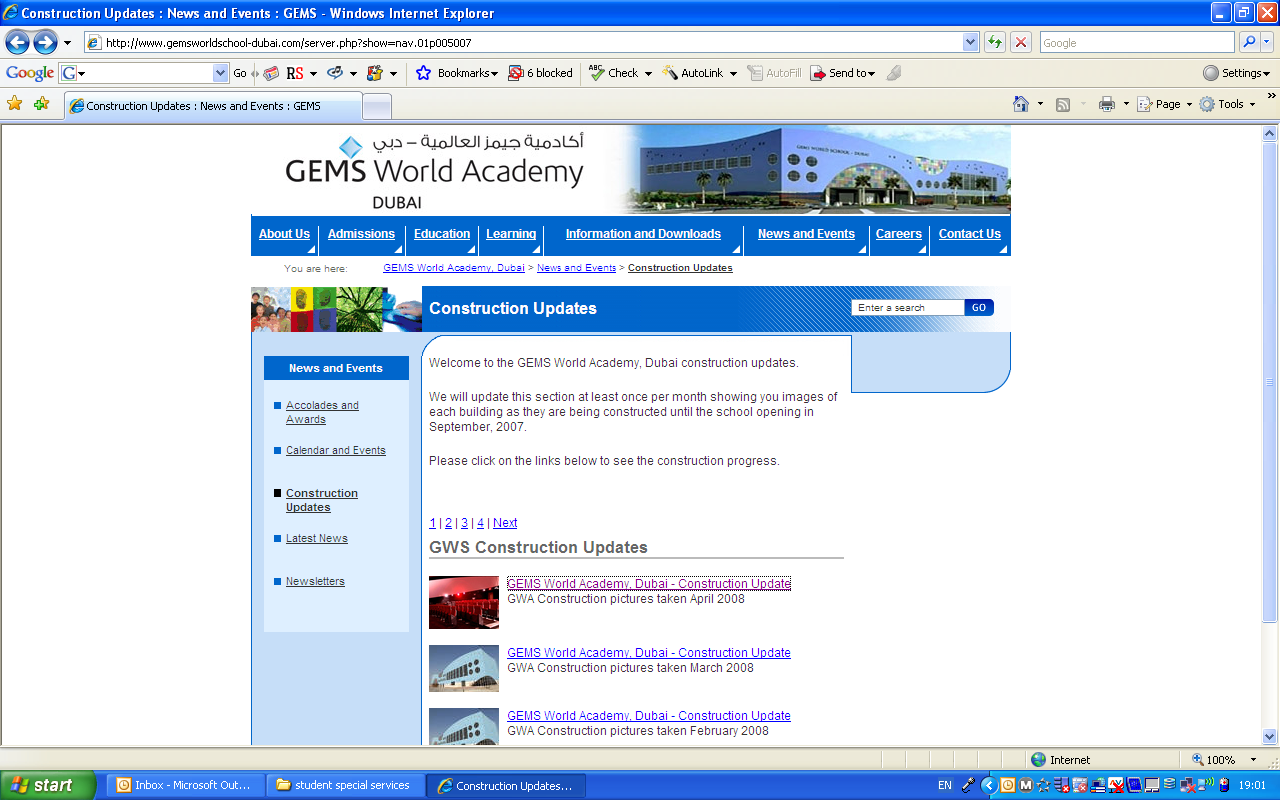 DAY 1DAY 2DAY 3DAY 4DAY 58-9.25Learning Centers(Maths, Language, Inquiry)Assembly8-8.40amLearning Centers(Maths, Language, Inquiry)Learning Centers(Maths, Language, Inquiry)Learning Centers(Maths, Language, Inquiry)8-9.25Unit of InquiryLearning Centers(Maths, Language, Inquiry)Unit of InquiryPHONICSUnit of Inquiry9.30-10.10ARTLeanne Collins (C1)MUSICMargaret Sikora (Mu1)ARAB STUDIES(C301)ARAB STUDIES(C301)ARTLeanne Collins (C1)10.15-10.35SNACKSNACKSNACKSNACKSNACK10.35-10.55BREAKBREAKBREAKBREAKBREAK11-11.20Learning Centers(Maths, Language, Inquiry)PHONICSPHONICSLIBRARYAnita Henry (Library)Learning Centers(Maths, Language, Inquiry)11.20-12.25Learning Centers(Maths, Language, Inquiry)Learning Centers(Maths, Language, Inquiry)ICTLearning Centers(Maths, Language, Inquiry)Star of the Week and Patch12.30-12.50LUNCHLUNCHLUNCHLUNCHLUNCH12.50-1.10BREAKBREAKBREAKBREAKBREAK1.15-1.55PEMarcia Jung (Little Gym)SOCIAL STARSSuzie Shih (E005)OUTDOOR DISCOVERYPEMarcia Jung (Little Gym)EARLY DISMISSAL2-2.30iTimeiTimeiTimeiTimeEARLY DISMISSAL2.30-2.45Pack Up, Story, DismissalPack Up, Story, DismissalPack Up, Story, DismissalPack Up, Story, DismissalEARLY DISMISSAL